ПРОТОКОЛзаседания координационного совета по информатизации №3/22г.Урай                                                            	                                              от 16 декабря 2022 годаВ работе заседания принимали участие: План Координационного совета по информатизации на 2022 год.Утвердить план работы Координационного совета по информатизации на 2023 год.Организовать выполнение мероприятий в соответствии с утвержденным Планом.Отв.: согласно плана. Срок: до 31.12.2023.Об исполнении принятых протокольных решений Координационным советом.Считать исполненными и снять с контроля поручения, предусмотренные протоколами Координационного совета по информатизации за 2022 год.Продлить срок исполнения п.7.5. протокола заседания координационного совета по информатизации №2 от 05.07.2022.Отв.: Руководители ОМСУ и подведомственных муниципальных учреждений городаСрок: 25.01.2023.Хусаинов Роман АльвиртовичИсполняющий обязанности председателя координационного совета по информатизации, исполняющий обязанности заместителя главы города УрайОсипова Светлана АнатольевнаНачальник управления по информационным технологиям и связи администрации города Урай, заместитель председателя Координационного советаУчастники заседания:Лобова Татьяна СергеевнаНачальник отдела по информационным ресурсам управления по информационным технологиям и связи администрации города Урай, секретарь Координационного советаСуханов Евгений ВикторовичНачальник отдела по защите информации и связи управления по информационным технологиям и связи администрации города УрайЗайцева Лариса ВикторовнаНачальник управления образования администрации города УрайУланова Лариса ВикторовнаНачальник управления экономического развития администрации города УрайКащеева Ульяна ВикторовнаНачальник управления по культуре и социальным вопросам администрации города УрайФильченко Людмила ВасильевнаНачальник МКУ «Управление градостроительства, землепользования и природопользования города Урай»Лаушкин Олег АлександровичНачальник МКУ «Управление жилищно-коммунального хозяйства города Урай»Исполняющий обязанности 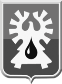 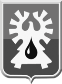 заместителя  главы города Урай,Исполняющий обязанностипредседателя Координационного совета  по информатизацииДОКУМЕНТ ПОДПИСАНЭЛЕКТРОННОЙ ПОДПИСЬЮСертификат  [Номер сертификата 1]Владелец [Владелец сертификата 1]Действителен с [ДатаС 1] по [ДатаПо 1]          Р.А. Хусаинов